§10118.  Public information and outreach1.  General.  The trust shall provide to the public information about renewable energy technologies and energy efficiency practices. In providing this information, the trust shall consider:A.  The aspects of renewable energy technologies and energy efficiency practices about which the public needs information;  [PL 2009, c. 372, Pt. B, §3 (NEW).]B.  The most effective means of providing the information; and  [PL 2009, c. 372, Pt. B, §3 (NEW).]C.  The members of the public who would most benefit from the information.  [PL 2009, c. 372, Pt. B, §3 (NEW).][PL 2009, c. 372, Pt. B, §3 (NEW).]2.  Funding.  The trust may seek federal funding for the purposes of this section and, to the extent necessary, may charge reasonable fees to cover the costs of training or other services provided pursuant to this section. All fees must be paid to the trust and used to reimburse the trust for its expenses in providing the service for which the fee is charged.[PL 2009, c. 372, Pt. B, §3 (NEW).]3.  Effective date.  This section takes effect July 1, 2010.[PL 2009, c. 372, Pt. B, §3 (NEW).]SECTION HISTORYPL 2009, c. 372, Pt. B, §3 (NEW). The State of Maine claims a copyright in its codified statutes. If you intend to republish this material, we require that you include the following disclaimer in your publication:All copyrights and other rights to statutory text are reserved by the State of Maine. The text included in this publication reflects changes made through the First Regular and First Special Session of the 131st Maine Legislature and is current through November 1. 2023
                    . The text is subject to change without notice. It is a version that has not been officially certified by the Secretary of State. Refer to the Maine Revised Statutes Annotated and supplements for certified text.
                The Office of the Revisor of Statutes also requests that you send us one copy of any statutory publication you may produce. Our goal is not to restrict publishing activity, but to keep track of who is publishing what, to identify any needless duplication and to preserve the State's copyright rights.PLEASE NOTE: The Revisor's Office cannot perform research for or provide legal advice or interpretation of Maine law to the public. If you need legal assistance, please contact a qualified attorney.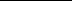 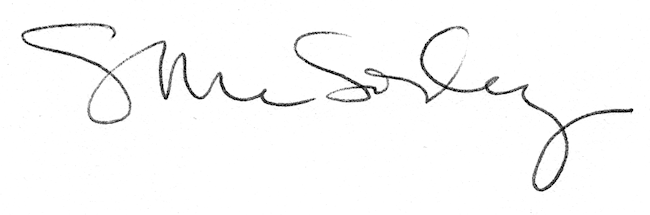 